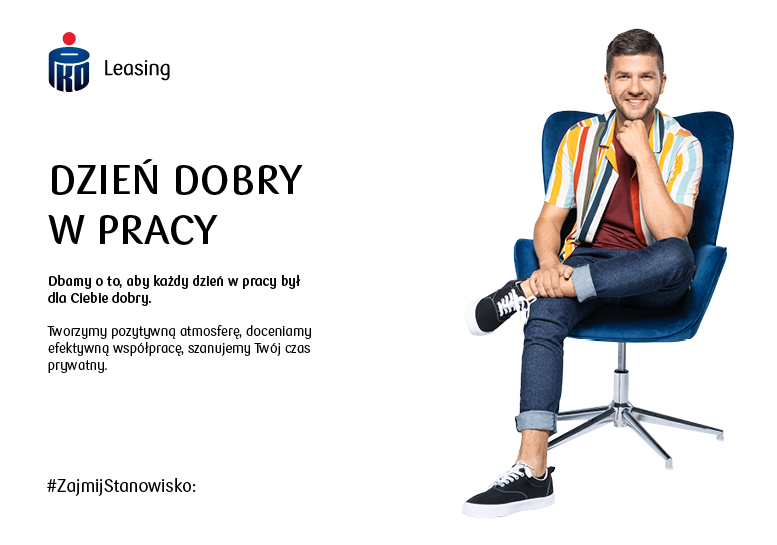 STAŻYSTA DS. WINDYKACJI (WARSZAWA)Departament WindykacjiZespół Windykacji Sądowej i EgzekucyjnejTwój dzień w PKO Leasing będzie polegał na:wprowadzaniu danych do szablonów wniosków egzekucyjnychewidencjonowaniu i obsłudze korespondencjiarchiwizacji dokumentówOczekujemy od Ciebie:wykształcenia wyższego lub w trakcie studiówkomunikatywności i umiejętności pracy w zespolesumienności i dokładnościśredniozaawansowanej znajomości MS Exceldyspozycyjności w wymiarze min. 30 godzin tygodniowoOferujemy Tobie:współpracę w oparciu o umowę zlecenie w firmie będącej liderem na rynku w branży leasingowej, należącej do Grupy Kapitałowej Największego Banku w Polscezdobycie praktycznej wiedzy z obszaru windykacjiopiekę i wsparcie indywidualnego opiekunaprzyjazną atmosferę oraz elastyczny czas stażuświetną lokalizację: Warszawa ul. Chłodna 52 oraz możliwość pracy hybrydowej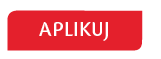 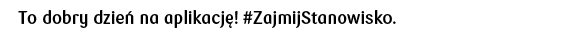 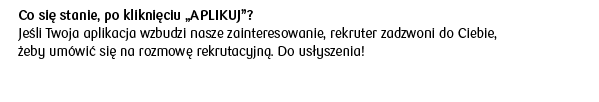 